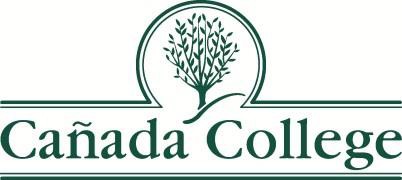 Safety CommitteeAgendaThursday, January 28, 202111:00 am – 12:00 pmZOOM MeetingAgenda/Minutes (5 minutes)Report/UpdatesPublic Safety  (5 minutes)Facilities (5 minutes)Emergency Preparedness Office (5 minutes)Reporting On Safety Concerns (15 minutes)OPEN DISCUSSION:Committee Membership (15 minutes)   ACTION REQUIRED:  Finalize Membership FEEDBACK RECEIVED:Representative from Health Center Director of  DRC and PCCStudent Life RepresentativeITS memberDivision Member and/or Faculty RepresentativePublic Safety RepresentativeFacilities RepresentativePIOBuilding Capt./ Building ManagerAll Vice PresidentsPresidentEOC Staffing Organization chart which will need to be covered by Safety Committee Members: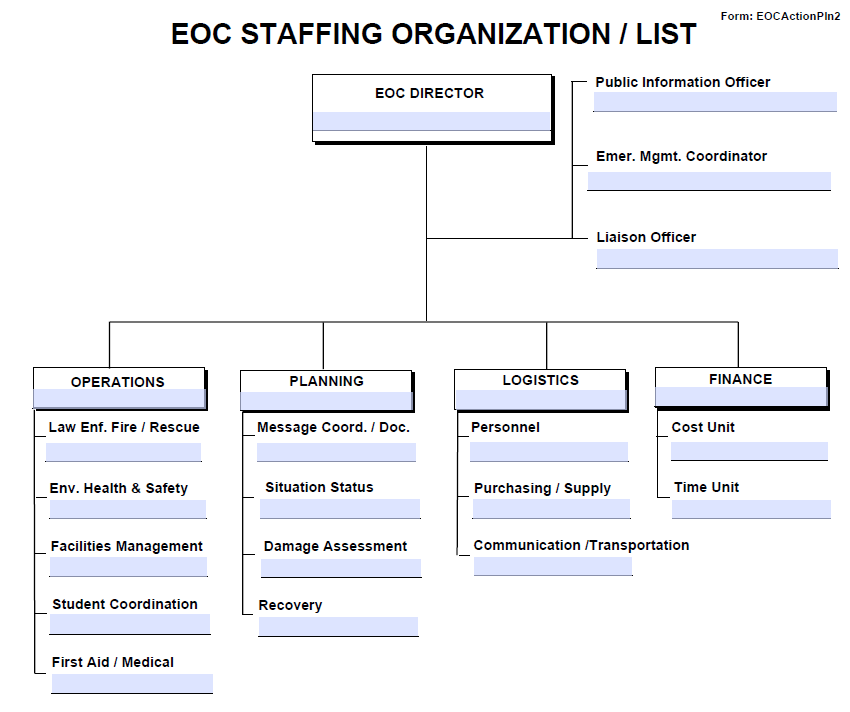 Establishing Work Group/Teams (5 minutes)ACTION REQUIRED:  Need 2 to 3 volunteers for each work group.Building Safety Infrastructure. [Building safety and training.] (Membership:  Alex)Chemical Safety and Hygiene. [Chemical safety on campus.]  (Membership:  Karen, Roz, Graciano)Identifying and addressing safety concerns.  (Membership:    )Injury/Illness Incidents. [HR/Student and Health Services/ Behavioral Intervention Team. Better understanding of health and safety regarding employee and student trends on campus.] (Membership: Max)Title 9.  (Membership: Michiko, Max, Adrian ) (VPSS Perez to review and make recommendations.)EOC Implementation. (Membership: Mary Chries) Roundtable/Adjourn         (5 minutes)Future Topics: Finalize Committee MembershipEstablish Work Groups and Identify Volunteer LeadsBuilding Safety Infrastructure [Building safety and training.]Chemical Safety and Hygiene [Chemical safety on campus.]Injury/Illness Incidents: (HR/Student and Health Services/ Behavioral Intervention Team (Dean Hartman) [Better understand health and safe of employee and student trends on campus.